ปัญหา-เฉลย วิชาธรรมวิภาค น.ธ.โท ครั้งที่ ๑	โครงการอบรมนักธรรมชั้นโท-เอก ก่อนสอบสนามหลวง ปีที่ ๑๓ คณะสงฆ์อำเภอสองพี่น้อง จังหวัดสุพรรณบุรี ภาค ๑๔ วันเสาร์ที่ ๒๑ ตุลาคม ๒๕๖๐ 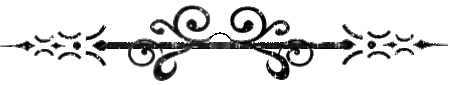 พระเสข คืออะไร? พระอเสขะ คืออะไร? พระอรหันต์ที่ได้ชื่อว่าพระอเสขะ เหตุเพราะเสร็จกิจที่ต้องทำแล้ว หมายความว่าท่านไม่ไต้องอะไรอีกแล้วหรืออย่างไร?ตอบ 	พระเสขะ  คือ พระที่นังต้องศึกษาในไตรสิกขา คือ สีล สมาธิ ปัญญา ฯพระอเสข  คือ พระที่ไม่ต้องศึกษาในไตรสิกขานั้นอีกแล้ว ฯไม่ใช่อย่างนั้นทีเดียว เพียงแต่พระอเสขะ ท่านไม่ต้องทำกิจเพื่อตนอีก แต่กิจเพื่อผู้อื่น เช่นการประกาศพระศาสนา เป็นต้น ท่านยังต้องทำอยู่ ฯ สมถกัมมัฏฐาน คืออะไร?  วิปัสสนากัมมัฏฐาน คืออะไร? กัมมัฐฐานสองอย่างนี้ต่างกันอย่างไร ?ตอบ 	สมถกัมมัฏฐาน คือ กัมมัฏฐานเนื่องด้วยบริกรรม เพื่อให้จิตตั้งมั่นในอารมณ์ ฯ  วิปัสสนากัมมัฏฐาน คือ กัมมัฏฐานเนื่องด้วยปัญญา พิจารนาสภาวธรรมให้เห็นตามความเป็นจริงโดยสามัญลักษณะฯ วิปัสนา เป็นการพิจารณาในธรรมเพื่อให้เห็น อนิจจัง ทุกขัง อนัตตาสมถะคือ การรวมจิตให้เป็นหนี่งโดยการนั่งสมาธิ เพื่อให้คิดเรื่องเดียว ฯกาม คืออะไร? มีเท่าไร ? อะไรบ้าง ? กามคุณ ๕  จัดเข้าได้กับกามประเภทใด?ตอบ 	กาม คือ ความรัก ความใคร่ ความพอใจ ฯ มี ๒ ประเภท ฯ คือ ๑) กิเสลกาม  ๒) วัตถุกาม ฯกามคุณ ๕  จัดเป็น วัตถุกาม ฯขันธ์ ๕, ชีวิตินทรีย์ และอากาสธาตุ เป็นรูปธรรมหรือนามธรรม ? รูปจัดเข้าในธรรมอะไร ขอเหตุผลประกอบด้วย ?ตอบ 	รูปในขันธ์ ๕  ชีวิตินทรีย์  และอากาสธาตุ  เป็น รูปธรรม ฯ เวทนา สัญญา สังขาร และวิญญาณในขันธ์ ๕ เป็น อรูปธรรม ฯจัดเข้าในรูปธรรม   เพราะเป็นสภาพมีรูป ฯจัดเข้าในโลกิยธรรม   เพราะเนื่องอยู่ด้วยสัตว์โลก ฯ จัดเข้าในสังขตธรรม  เพราะปรากฏแต่เหตุปัจจัย ฯอัคคิคืออะไร? มีเท่าไร ? อะไรบ้าง ? เมื่อเกิดขึ้นแล้วแต่ละอย่างจะดับอย่างไร ?ตอบ อัคคิ คือไฟกิเลสที่คอยเผาลนใจให้รุ่มร้อนกระวนกระวาย ฯมี ๓อย่าง ฯ คือ 	๑)ราคัคคิ ไฟคือราคะ เมื่อเกิดขึ้นดับด้วยอสุภสัญญา ๒)โทสัคคิ ไฟคือโทสะ เมื่อเกิดขึ้นดับด้วยเมตตา ๓)โมหัคคิ ไฟคือโมหะ เมื่อเกิดขึ้นดับด้วยปัญญาฯสังขาร ๒ หมายถึงอะไร? สังขาร ๓  หมายถึงอะไร? สังขาร ทั้ง ๒ อย่างนี้ ต่างจากสังขารในปัจจยาการอย่างไร ?ตอบ 	สังขาร ๒ หมายถึง อุปาทินนกสังขารกับอนุปาทินนกสังขารฯสังขาร ๓ หมายถึง ๑) กายสังขาร ๒) วจีสังขาร ๓) จิตตสังขาร ฯต่างจากสังขารในปัจจยการคือ ปุญญาภิสังขาร อปญญาภิสังขาร และอเนญชาภิสังขารฯตัณหา หมายถึงอะไร? มีเม่าไร อะไรบ้าง ? แต่ละอย่าง ย่อลงในทิฏฐิ ๒ ได้อย่างไร?ตอบ  ตัณหา หมายถึง ความทะยานอยาก  ความติดใจ ฯ  แบ่งเป็น ๓ อย่าง ฯ คือ ๑) กามตัณหา อยากในกาม ๒) ภวตัณหา อยากในภพ ๓) วิภวตัณหา อยากในการปราศจากภพฯย่อลงได้ดังนี้ คือ 	กามตัณหา ภวตัณหา ย่อลงใน สัสสตทิฏฐิ ฯ วิภวตัณหา ย่อลงใน อุจเฉททิฏฐิ ฯ อบาย หมายถึงอะไร?   มีเท่าไร?  อะไรบ้าง ?ตอบ 	หมายถึง ภูมิกำเนิด  สถานที่เกิดของจำพวกสัตว์ที่หาความเจริญมิได้ฯมี ๔ คือ ๑)นรก  ๒)สัตว์เดรัจฉาน  ๓)เปตร  ๔) อสุรกาย ฯภพ ๓ หมายถึงอะไร? ภูมิ ๔ หมายถึงอะไร? ธรรม ๒ อย่างนี้ ต่างกันอย่างไร?ตอบ 	ภพ ๓ หมายเอา สถานที่เป็นที่อยู่ของสัตว์ ฯภูมิ ๔ หมายเอาชั้นแห่งจิตแลเจตสิกที่ละเอียดประณีตกว่ากันตามลำดับฯ ต่างกันคือ 	ภพที่ละเอียดสูงสุดคือ อรูปฌาน อันเป็นชั้น โลกิยะ ฯส่วนภูมิที่เป็นชั้นสูงสุดได้ถึงขั้น โลกุตตระ ฯ  วิบัติ หมายถึงอะไร ? มีเท่าไร อะไรบ้าง ?ตอบ 	หมายถึง ทางถึงความพินาศ ความเสื่อมจากคุณธรรมที่ตนพึงได้พึงถึง ฯ มี ๔ อย่าง ฯ คือ๑) สีลวิบัติ  ๒) อาจารวิบัติ  ๓) ทิฏฐิวิบัติ  ๔) อาชววิบัติ ฯ พระอธิการวีร  วีรจิตฺโต      ออกปัญหาฝ่ายวิชาการ                          ตรวจแก้ 